ЗАЯВКА НА УЧАСТИЕВ МОЛОДЕЖНОМ КОНКУРСЕФАКУЛЬТЕТА «КИНО И ТВ»«ТАЛАНТАР ШОҒЫРЫ» («СОЗВЕЗДИЕ ТАЛАНТОВ»)ДатаФ.И.О.Заявку отправлять на электронную почту: talanttar2023@mail.ru с прикреплением творческих работ.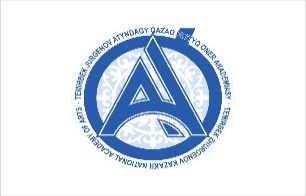 МИНИСТЕРСТВО КУЛЬТУРЫ И ИНФОРМАЦИИ РЕСПУБЛИКИ КАЗАХСТАН КАЗАХСКАЯ НАЦИОНАЛЬНАЯ АКАДЕМИЯ ИСКУССТВ ИМЕНИ ТЕМИРБЕКА ЖУРГЕНОВАПриложение 1Факультет «Кино и ТВ»1ФИО (полностью)2Дата и место рождения3Название учебного заведения, в котором обучается конкурсант (выпускная группа)4Телефон5Е-mail6На какую специализацию планируете поступатьрежиссура игрового кинорежиссура телевидения аудиопроизводство оператор кино и ТВ(Оставить выбранную специализацию)